安府字〔2023〕17号安远县人民政府关于印发《安远县2023年国民经济和社会发展计划》的通知各乡（镇）人民政府、城市社区管委会，县政府各部门，直属及驻县各单位：《安远县2023年国民经济和社会发展计划》已经第十八届县政府第22次常务会议、第十五届县委常委会第27次会议研究同意，并经县十八届人大三次会议审议通过，现印发给你们，请结合实际，认真抓好组织实施。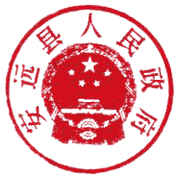 安远县人民政府2023年4月7日安远县2023年国民经济和社会发展计划2023年是全面贯彻落实党的二十大精神开局之年，也是“十四五”规划中期评估之年，做好明年经济社会发展工作意义重大。县十八届人大三次会议确定，2023年全县经济社会发展工作的总体要求是：坚持以习近平新时代中国特色社会主义思想为指导，全面贯彻落实党的二十大精神，深入贯彻习近平总书记视察江西和赣州重要讲话精神，认真落实中央经济工作会议、省委十五届三次全会、省委经济工作会议、省“两会”、市委六届四次全会、市“两会”及县委十五届三次全会精神，坚持稳中求进工作总基调，完整、准确、全面贯彻新发展理念，更好地统筹发展与安全，全力推进“三大战略、八大行动”，聚焦产业、投资、项目、民生、改革、安全、党建七项重点，持续打造大湾区“一园三子”，奋力开启“融入湾区发展、精雕东江翡翠”新征程，谱写全面建设社会主义现代化安远新篇章，为加快建设革命老区高质量发展示范区贡献安远力量。2023年全县经济社会发展的主要预期目标是：地区生产总值增长7.5%左右，规模以上工业增加值增长8.7%以上，一般公共预算收入增长4%左右，固定资产投资增长12%以上，社会消费品零售总额增长8.6%左右，实际利用省外2000万元以上项目资金增长8.7%以上，实际使用外商直接投资额稳中有进，出口总额稳中提质，城镇、农村居民人均可支配收入分别增长8%、10%左右，节能减排完成上级下达任务。围绕完成计划提出的各项目标，重点抓好五个方面工作：一、聚力提质增效扩量，加快构建现代产业体系（一）加快工业倍增升级。深入实施产业链链长制升级版，聚焦“1+3”产业，着力补链强链延链，确保全面完成工业倍增升级三年行动目标任务。实施工业领域重点项目24个、年度计划投资88.2亿元，开工金霖塑料、奕鸿铜加工、涂百年建材等18个项目，竣工投产志合显示屏盖板等11个项目。加强企业梯次培育，加快荣晖、得辉达等企业上市进程，新入规工业企业20家以上，新培育营收过10亿企业1家以上。深入实施集群式项目“满园扩园”行动，推进园区“腾笼换鸟”，力争规上工业营收、园区营收均突破百亿大关，电子信息产业申报纳入省级培育类重点产业集群。（二）提升科技创新能力。强化科技创新驱动，积极申报省级富硒农业科技试验示范基地，推动华中农业大学安远专家工作站申报省级工作站。支持易晖光电、安生源等企业申报市级创新平台，新认定省级“专精特新”企业7家以上、科技型中小企业70家以上，培育潜在“瞪羚”企业2家以上。建成安远“留赣干”人才培养“产教融合”示范园，围绕“1+3”产业优化专业设置，鼓励开设“订单班”“冠名班”，大力培养高技能人才。建好线上线下“一站式”人才服务平台，新建乡村振兴人才学院、乡村人才研学基地，引进培养一批产业急需紧缺人才，力争省级以上人才工程实现“零”的突破。（三）深入实施数字经济做优做强“一号发展工程”。实施数字经济重点项目5个、完成年度投资23亿元，力争数字经济核心产业营收达35亿元。建成鹤子数字基地，加快电商快递物流园等项目建设，有序推进8个乡镇智运快线项目。推动数字产业化，力争新开通5G基站150个以上，提升5G、大数据、信息安全、区块链技术等配套设施和承载能力，完成市级数字经济产业集聚区年度创建目标，争创省级数字产业集聚区。加快产业数字化，培育智能工厂、数字化车间3家以上，力争上云企业突破400家，培育上云标杆企业3家以上。加速数字化治理，建设综合交通云平台、智慧果园大数据平台、智慧医院系统等项目。二、深挖内外需求潜力，增强经济发展内生动力（一）积极落实扩大内需战略。深入实施项目建设“四大攻坚行动”，建成永镇水厂、水文化研发基地等项目，力争开工建设G238塘村至龙布段、三排至黄泥岭段公路改建工程，加快推进瑞梅铁路沿线征地拆迁和营口水库前期工作，积极争取赣安寻高速纳入“十四五”规划中期调整项目库并尽快开工建设、赣龙厦高铁途经安远并设立站点，全力推动通用机场和三百山至定南高铁站轨道交通项目取得实质性进展。深入挖掘消费潜力，促进商贸消费，做旺西街坝、中央公园、九龙巷等商业街区，打造首店经济、赛事经济等消费新场景；提升文旅消费，加快建设版石门山寨等项目，建成天心示范镇、孔田青创小镇，打造“重走长征路”等旅游精品路线，力争全年游客接待量突破1500万人次，实现旅游综合收入100亿元以上，争创国家级全域旅游示范区、江西省“风景独好”旅游名县；培育新型消费，支持工业企业设立网络直播平台，开展好“赣品网前冲”、直播电商、社区电商等网络营销活动，力争电商交易额突破27亿元；提振住房消费，因城施策用好房地产调控工具箱，满足房地产行业合理融资需求，支持刚性和改善性住房需求释放。（二）深入推进营商环境优化升级“一号改革工程”。实施新一轮对标大湾区优化提升专项行动，高质量抓好145项改革任务落实，推进“新官不理旧账”等专项治理，大力支持民营企业高质量发展，擦亮“安心办”营商环境品牌，力争营商环境进入全省一流水平。深化“放管服”改革，建设园区云服务大厅，升级“赣服通”安远分厅、“赣政通”等平台，实现更多惠企政策免申即享、即申即享。上线“一件事一次办”服务事项100项以上，推出免证办理事项150项，推进“无实体印章”“无纸质证明”城市建设。坚持和完善政企圆桌会议、“联企双促”等制度，着力解决企业融资、用地、用工等实际困难，构建亲清政商关系。（三）积极推进更高水平对外开放。突出招大引强，办好“央企援赣”“粤企入赣”“三请三回”等活动，全年引进项目70个以上，签约资金300亿元以上，总投资50亿元以上项目1个以上、20亿元以上项目2个以上。实施赣深对口合作五年行动，争取与深圳大湾区办、龙岗和罗湖区委统战部签订合作协议。加强农产品供销合作，新增认证大湾区菜篮子生产基地2个以上。建设湾区研学实践教育基地，推动三百山“饮水思源·香港青少年国民教育基地”提标升级，擦亮“东江源·三百山”品牌。落实落细与定南的合作协议，与信丰达成共建共享高铁经济合作，推进会寻安生态经济区建设取得新进展。促进外贸稳定增长，支持外贸企业开拓国际市场。三、完善提升功能品质，加快建设现代化城市（一）促进城乡协调发展。高水平编制国土空间总体规划，加快东部新城与铁路片区综合开发前期工作。打通财富西路、九曲溪路、鹤子大道等一批断头路、瓶颈路。完成天心镇天心圩桥、鲤鱼石大桥、凤山乡东河大桥改造。加快夏日风情园综合开发、城东片区供排水及配套设施等项目建设，建成城乡交通一体化项目和17个乡（镇）客运站。新（改）建保障性租赁住房4867套，完成棚户区和老旧小区改造年度任务，争创国家文明城市、国家卫生县、省级生态园林城市。加强城镇基础设施建设，促进县城公共服务设施提标扩面，推动对标“参照地”进位赶超。（二）全面推进乡村振兴。巩固拓展脱贫攻坚成果，完善防止返贫监测帮扶机制，确保脱贫人口和监测对象生产经营性收入有较大提升，牢牢守住不发生规模性返贫底线。加快发展现代农业，新发展早、晚熟脐橙6000亩，新增规模露地蔬菜基地1418亩，新（改）造油茶林1.7万亩，确保生猪出栏43万头以上。打响“两富一有”品牌，打造千亩富硒高标准示范基地1个，培育销售额达亿元以上涉硒龙头企业1家，认证富硒农产品10个以上。开工孔田镇农产品仓储保鲜冷链物流项目，建成天华生物、果然食品二期等项目，建成仓储保鲜冷库1万立方米以上，力争将脐橙年精深加工能力提升至50万吨。加快建设宜居宜业和美乡村，抓好39个乡村振兴推进村和118个新农村点建设，健全农村生活垃圾规范化处置和处理体系，建成天心等5个乡镇生活污水治理工程，新（改）建农村公路20公里，安装路灯1090盏，基本实现25户以上自然村路灯全覆盖，重点行政村5G信号全覆盖，持续深化乡风文明建设。（三）大力发展社会事业。加大稳岗促就业力度，城镇新增就业2200人、新增转移农村劳动力3600人，确保零就业家庭动态清零。改善学校办学条件，建成城区第十至十二幼儿园、五中职业学校、应用技术学校，完成安远二中改扩建，规划建设城东小学，新（改）建6个幼儿托育中心，新增园位1170个、学位1000个、托位650个。提升健康安远水平，建成新人民医院、第三人民医院、中西医结合医院，完成天心、车头、三百山、双芫等四个乡镇卫生院整体迁建。加快三百山过桥垄停车场建设，全县新增停车位800个，确保无物业小区物业服务覆盖率达85%以上。推进农村厕所标准化改造，建成县中心城区公厕7座。加快尊三围遗址修复等项目建设，建成县方志馆、青少年宫、妇女儿童活动中心。深入实施全民参保计划，建成欣山中心敬老院和1个以上公立示范医养结合机构，实现80%以上乡镇敬老院达到一级或二级标准，扎实做好城镇困难群众解困脱困工作。四、加强生态环境保护，建设高品质美丽安远（一）深入实施“双碳”战略。建立健全碳达峰碳中和“1+N”政策体系，全面实施碳达峰“十大行动”。开展“两高”项目全面排查清理整改专项行动，坚决遏制“两高”低水平项目盲目发展。常态化开展荣晖、科力等高耗能企业用能情况的监管，全力保障重大优质项目用能需求。积极开展公共机构绿色低碳引领行动，创建一批绿色低碳机关、校园、社区。（二）持续强化生态保护修复。打好蓝天提升攻坚战，确保PM2.5平均浓度控制在17微克/立方米以下，空气质量优良天数比例达98%以上。打好碧水提升攻坚战，加快濂江河流域综合治理、农村生活污水处理等项目建设，确保县城建成区生活污水集中收集率达40%以上，全县集中式饮用水水源水质达标率 100%，地表水考核断面水质优良比例达到100%。打好净土提升攻坚战，完成水土流失治理7.8平方公里、废弃矿山生态修复510亩、低质低效林改造6.4万亩，受污染耕地安全利用率达93%以上。（三）加快绿色低碳转型发展。加快生态产品价值实现，大力推进GEP核算，大力发展循环经济、低碳经济，探索开展全民所有自然资源资产所有权委托代理机制试点。争创省级“两山”理念实践创新基地、省级生态县和国家生态文明建设示范区。支持和鼓励重点行业和领域绿色技术创新，积极创建“绿色工厂”。五、统筹安全和发展，建设更高水平平安安远（一）保障粮食能源安全。落实最严格的耕地保护制度，完成3万亩高标准农田建设，实施“旱地改水田”土地整治工程，确保耕地“非农化”“非粮化”问题零新增，粮食产量稳定在1.95亿斤以上。提升能源保障水平，新建产城新区分布式光伏五至八期、狮头山风电场二期等项目，争取安远抽水蓄能电站项目入库。铺设城镇燃气管网51.7千米、乡镇燃气管网1380千米，建设35千伏线路23千米，改建10千伏线路34千米，新建充电桩800个。（二）防范化解重大风险。加强政府债务管理，坚决遏制隐性债务增量，稳妥有序化解存量。坚持政府过“紧日子”，严控“三公”经费支出，强化绩效管理。加强经济安全风险监测预警，坚决防范和处置非法集资活动。支持刚性和改善性住房需求，扎实做好保交楼、保民生、保稳定工作，牢牢守住不发生系统性风险底线。（三）维护社会大局稳定。严格落实“三结合”安全生产责任制，深入开展道路交通、建筑施工、城镇燃气等重点领域安全生产排查整治，加强防汛抗旱、森林防灭火、救灾物资储备能力建设。强化食品药品安全监管，争创省级食品安全治理示范县。深入推进市域社会治理现代化，常态化开展扫黑除恶斗争，扎实做好信访、国防、禁毒等工作，保持社会大局和谐稳定。附件：安远县2023年国民经济和社会发展计划主要指标安远县人民政府办公室秘书科               2023年4月7日印发附件安远县2023年国民经济和社会发展计划主要指标指标名称计算单位2021年实际2022年2022年2023年2023年指标名称计算单位2021年实际实 际比上年实际增长（%）预 期比上年预计增长（%）一、地区生产总值(GDP)亿元102.14110.964.81177.5第一产业亿元22.3523.523.124.22.6第二产业亿元26.8730.066.932.66.7第三产业亿元52.9357.384.460.24.5二、一般公共预算收入亿元7.137.353.17.643.9一般公共预算收入占GDP比重%7.06.6下降0.4个百分点6.5下降0.1个百分点税收收入亿元5.044.87-3.35.14.7税收收入占一般公共预算收入比重%70.766.3下降4.4个百分点66.7提高0.4个百分点三、固定资产投资亿元－－13.9－12左右其中：房地产开发投资亿元9.899.960.7910.040.8其中：工业固定资产投资亿元13.1715.2415.7418.2820四、消费社会消费品零售总额亿元52.2755.135.558.716.5其中：限额以上消费品零售额亿元6.7410.0431.811.1411全社会用电量万千瓦时554866.099.96.8913.19工业用电量万千瓦时1.71341.8911.212.3725.56五、外向型经济出口总额亿元9.9918.1381.4218.52实际使用外商直接投资额万美元4358814（现汇）13.2190010.57实际利用省外2000万元以上项目资金亿元25.9928.559.8530.978.5六、收入水平城镇居民人均可支配收入元30270319145.4344678农村居民人均可支配收入元13545147929.21627110城乡居民人均可支配收入比%2.232.16下降0.07个百分点2.11下降0.05个百分点七、人口、就业和社会保障人口年末达到数人408406409176-410000-人口自然增长率‰4.753.97下降0.78个千分点3.21下降0.76个千分点城镇新增就业人数人28322453-13.3826006参加城镇职工基本养老保险人数万人4.995.255.215.515参加基本医疗保险人数人371292367172-1.11354828-3.36参加城镇失业保险人数万人1.521.647.91.671.8参加城乡居民基本社会养老保险人数万人15.0217.131417.502.11城镇居民最低生活保障人数人12031169-2.812002.6农村居民最低生活保障人数人99361184319.19120001.33八、安全生产每十万工矿商贸就业人员生产安全事故死亡数人1.00-确保不发生确保不发生每十万人口火灾死亡数人00-确保不发生确保不发生九、天然气供应量万立方米257298.516.1540034其中：长输管道天然气供应量万立方米020.85---      槽车调入天然气供应量万立方米2572788.2--十、工业和信息化规上工业增加值增速%11.68.9下降2.7个百分点9提高0.1个百分点规上工业主营业务收入亿元52.5170.3332.510042.2规上工业利润总额亿元5.387.335.210.645.2园区营业收入万元52932073317636.54100000036.39园区实现利润总额万元543877830043.9610000027.7园区亩均税收万元/亩8.998.67-3.569.37.2十一、农业农村县乡村公路建设公里1848.71930.74.42017.1364.48农村自来水普及率%83.9986.35提高2.36个百分点87.34提高0.99个百分点建设高标准农田万亩3.53.0-14.293.516.67粮食总产量吨97600976920.0910900011.57粮食播种面积万亩35.2836.1652.5136.170.14肉类总产量吨410665360630.55564005.21其中：生猪出栏万头40.1644.811.6946.53.79油料产量吨28052138-23.7821500.56蔬菜产量吨86000860000870001.16蔬菜种植面积万亩5.85.805.91.72烟叶产量吨1956.822014.52.9520250.52烟叶种植面积万亩1.4481.578.41.580.64脐橙产量吨9800015000053.0619580030.53脐橙种植总面积万亩25.5726.634.127.232.25其中：新增脐橙复产面积万亩1.5161.056-30.340.6-43.18改造低质低效林面积万亩13.776.54-52.56.42-0.12十二、服务业规模以上服务业营业收入亿元2.603.0816.43.513.6旅游接待总人次万人次521.6116489.6150028.9旅游总收入亿元41.6573.680.310035.7金融机构存款余额亿元163.18188.7615.47214.7613.77金融机构贷款余额亿元190.47215.513.14242.512.53保费收入亿元1.893.03123.12.3电信业务收入万元509052633.39621716.4邮政业务收入万元1097.4981.6-10.551030.685电商销售额亿元2825-10.7278十三、城镇化常住人口城镇化率%47.2147.82提高0.61个百分点48.42提高0.6个百分点县政府所在城区公共绿地面积万平方米526.35596.216007.33十四、科技与创新全社会研发经费投入亿元1.32预计1.7834.852.1017.98R&D经费占GDP比重%1.29预计1.60提高0.31个百分点1.75提高0.15个百分点技术合同成交额亿元3.5115预计4.2721.655.1420.37发明专利授权量件4775814.2十五、教育和文体事业普通高中招生数人3434397015.613900-1.76职业高中招生数人16461319-19.65 227372.33普通初中招生数人66695998-10.065824-2.9小学招生数人49944620-7.49557820.74高中阶段教育毛入学率%91.7493.6提高1.86个百分点93.87提高0.27个百分点九年义务教育巩固率%98.5798.68提高0.11个百分点98.89提高0.21个百分点公办幼儿园在幼儿园占比%53.756.3提高2.6个百分点56.5提高0.2个百分点新增体育场地个120412181.2612301.25公共图书馆流通总人次千人次39.914.8-20.5-博物馆参观总人次千人次28.3111.2-65-十六、卫生和社区福利每千人口医疗卫生机构床位数张6.426.440.26.884.4每千人口执业（助理）医师数人1.262.5212.62.610.9每千名老人拥有养老床位数张44464.5472十七、土地利用与人防新增建设用地亩960.02410.46-0.5723834.8其中：农用地亩782.22392.33-0.4918563.73其中：耕地亩330.75102.850.685584.42耕地保有量万亩25.3921.58-完成上级下达任务完成上级下达任务人防工程新增面积平方米162513858752.8011000-20.62十八、资源节约和环境保护每万元生产总值能耗吨标准煤0.22330.2179-2.24完成上级下达任务完成上级下达任务每万元生产总值二氧化碳排放量吨0.0260.023-0.022-工业固体废弃物综合利用率%9496提高2个百分点96.5提高0.5个百分点细颗粒物（PM2.5）年均浓度微克/立方米1416-17-城市生活污水集中处理率%92.6593.65提高1个百分点95提高1.35个百分点城市生活垃圾无害化处理率%100100持平100持平农村生活垃圾无害化处理率%98100提高2个百分点100持平空气质量优良天数比例%10099.2下降0.8个百分点99.4提高0.2个百分点主要河流断面水质优良率%100100持平100持平新增水土流失综合治理面积万亩6.27.69-1.17-新增矿山生态恢复面积亩223165-375-